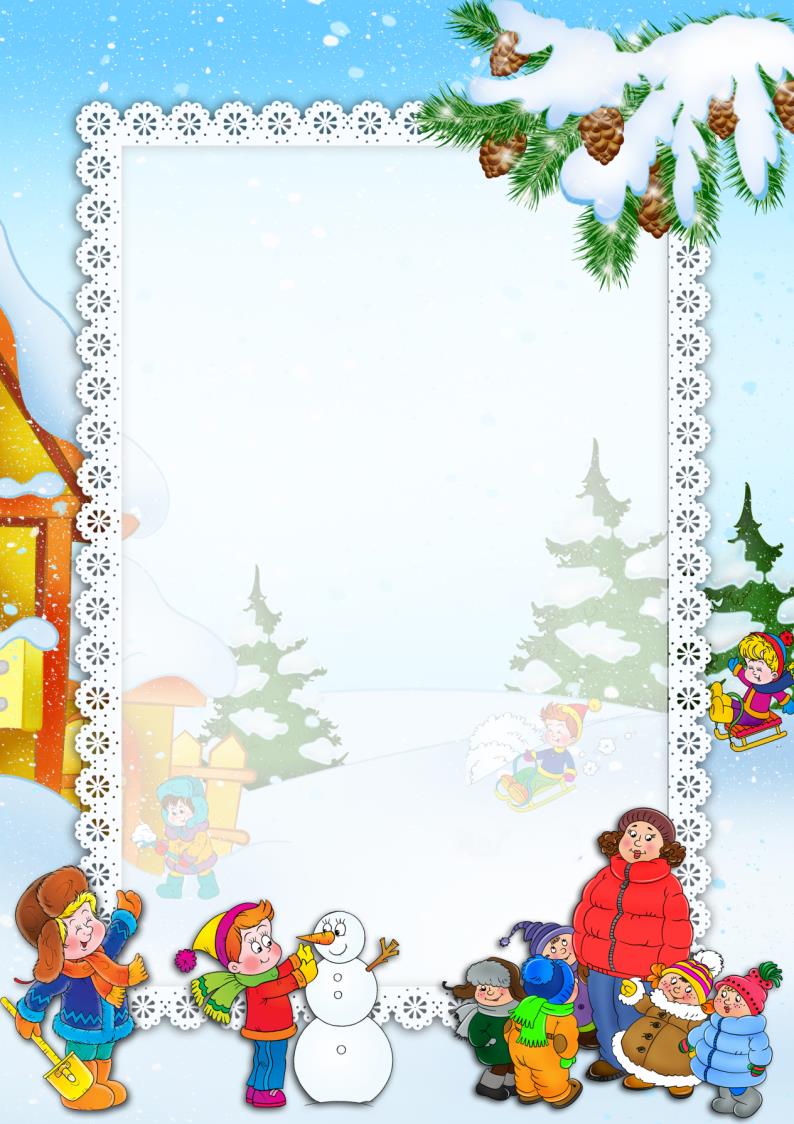 Журнал для родителей,детей,педагогов                    Детский сад № 175                    Выпуск № 1               Декабрь– февраль                         В этом номере                                  Лучик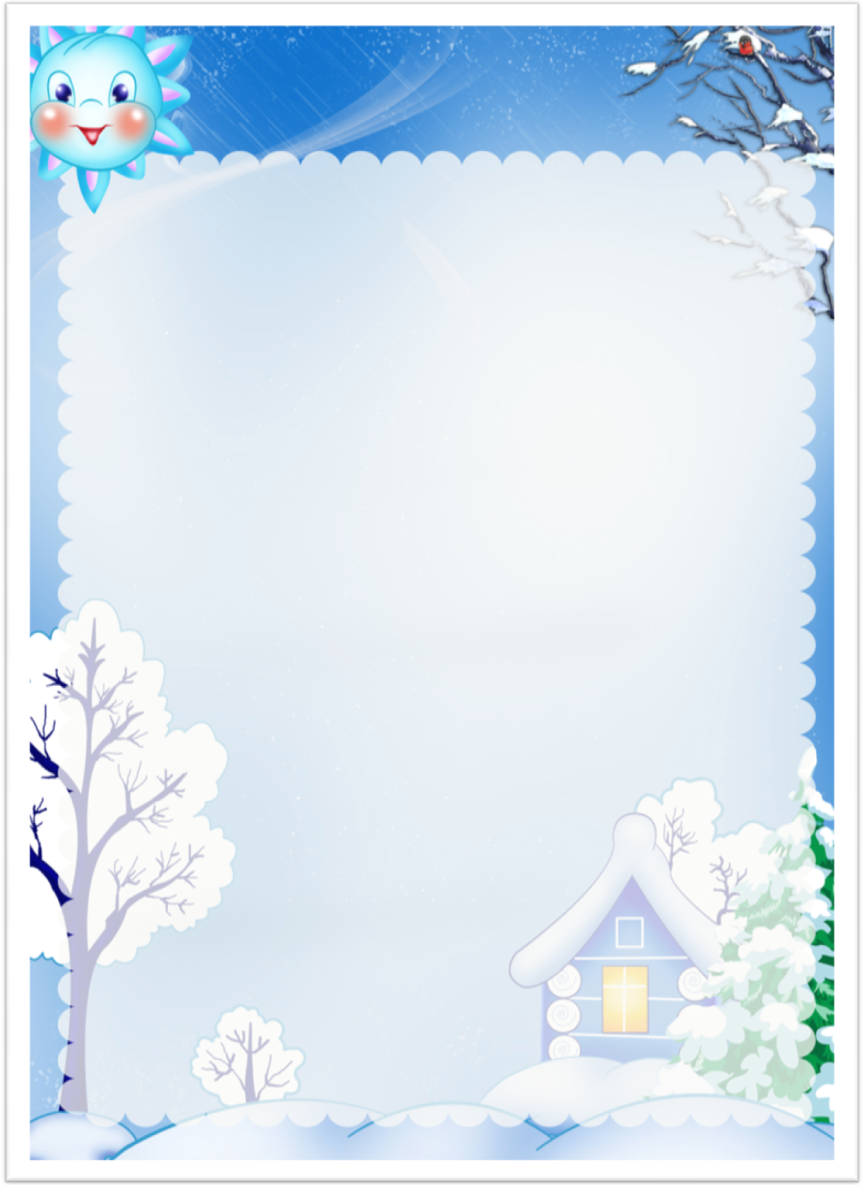 Приветственное слово…………………….3Фотоальбом………………………………...4     «День науки»      Неделя педагогического мастерства…….9 Рекомендации педагога Формирование правильной воздушной    струи……………… …………………….….10Поделки из гофрированного      картона…………………………..………….11      Развивашка………………………………...12      Поздравляем…………...……………..…....13      Анонс………..…………………...…….……15От редакции                                                   Лучик 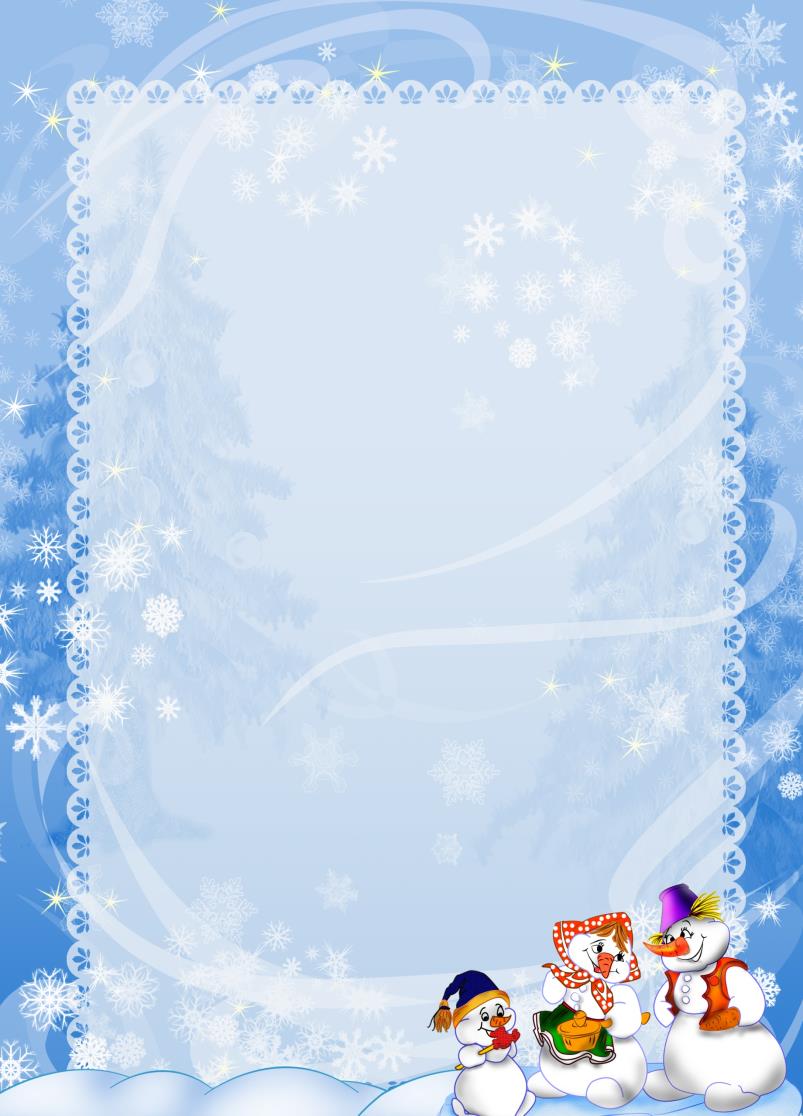       Зима — удивительное время года. Укрывшись      белым  одеялом, природа, словно в сказке,    погрузилась в долгий, глубокий сон.                     Зима бывает разной. Только приглядеться надо.            Она и холодная, и с оттепелью, вьюжная и с      капелью, снежная да с солнцем.      Зима — время сказочных приключений. Это время     новых надежд, новых стремлений, новых мечтаний.  В    это время года прекрасно все без исключения! Даже   лютые морозы, и те хороши, ведь именно они учат       любить и ценить тепло и уют родного дома.  А ещё это время праздников. Буквально с первых        декабрьских дней все начинают запасаться подарками       и с нетерпением ждать новогодней суеты.         Зима — это замечательное время года, когда все     начинают верить в чудеса.        В этом номере журнала, мы постарались собрать          интересные и полезные советы, а также   рассказать      о жизни нашего детского сада.     С наилучшими пожеланиями     Редакционная коллегия!Фотоальбом                                                               Лучик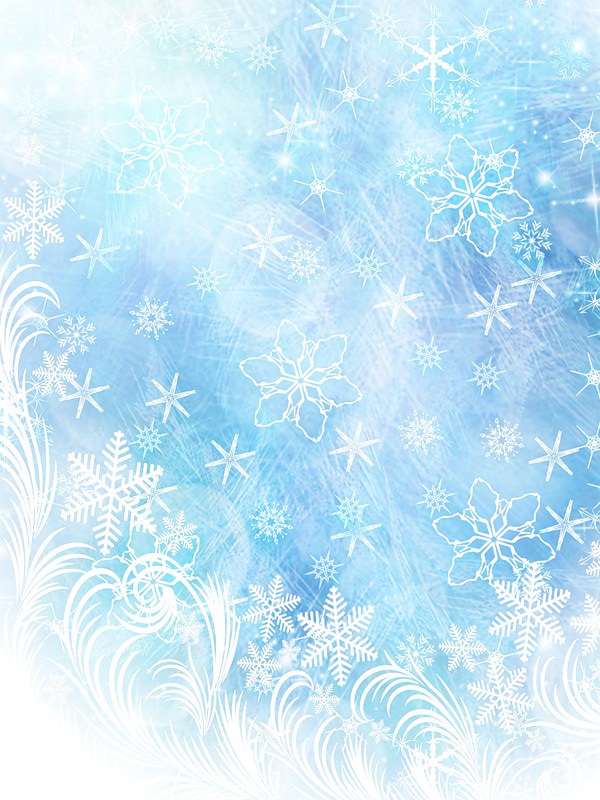 Здравствуй, здравствуй, Новый год!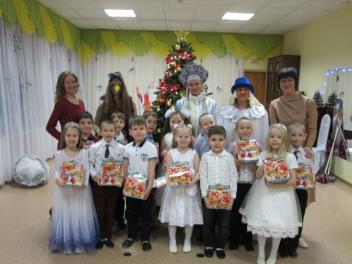 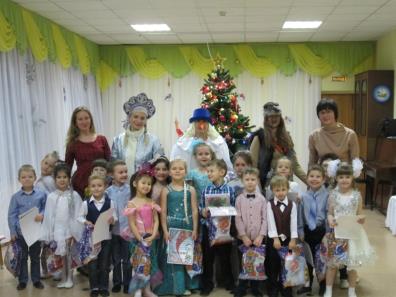 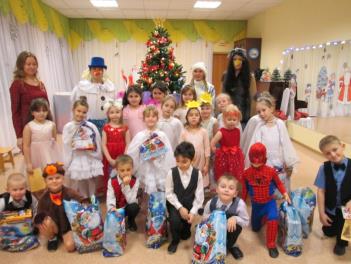 Фотоальбом                                                               Лучик«День снега»!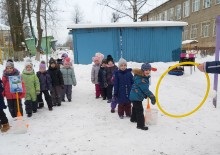 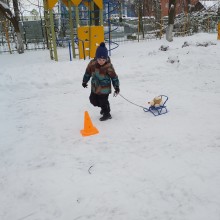 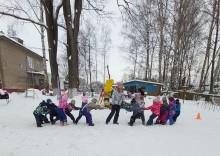 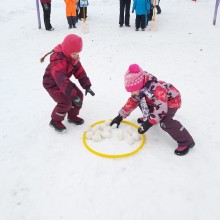 Фотоальбом                                                               Лучик«День Защитника Отечества»!«Школа молодого бойца!»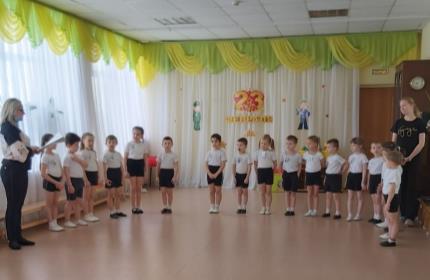 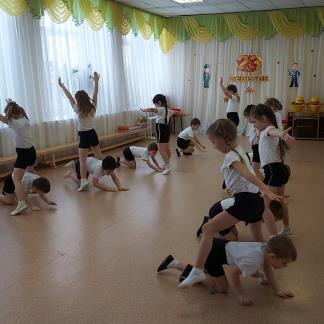 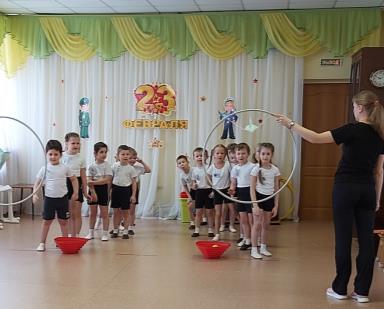 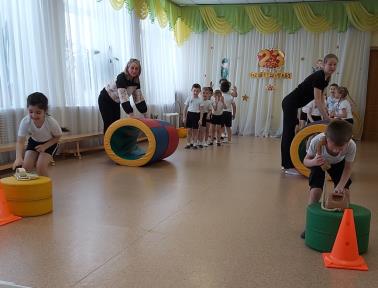 Фотоальбом                                                               Лучик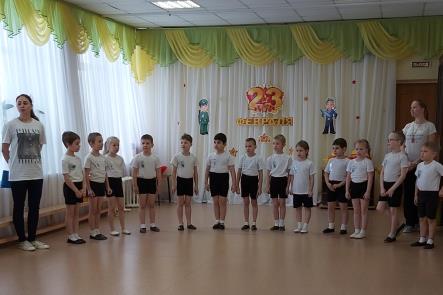 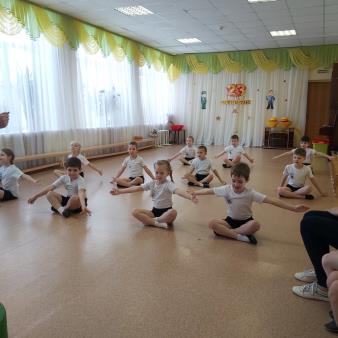 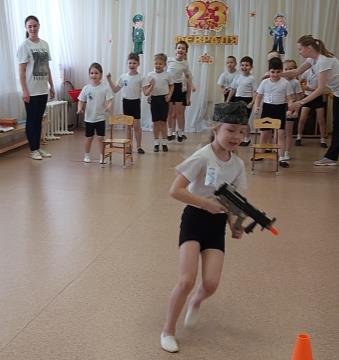 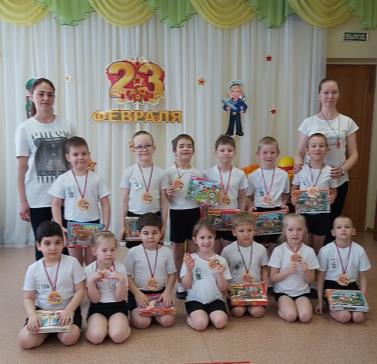 Фотоальбом                                                               Лучик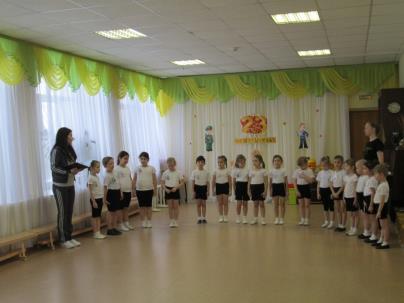 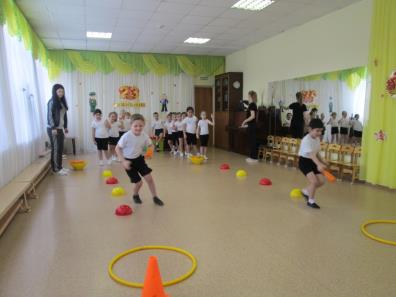 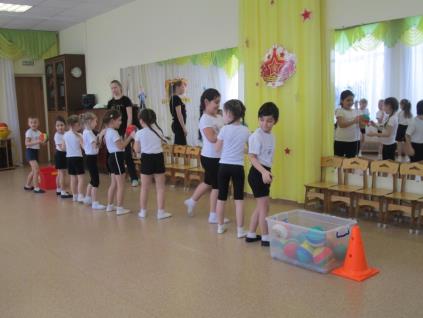 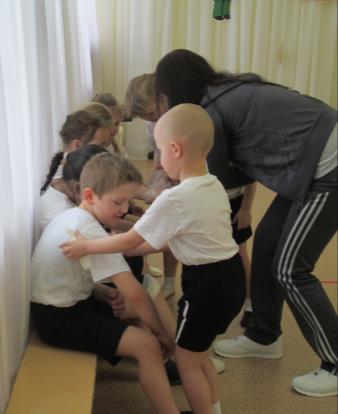 День науки                                                          Лучик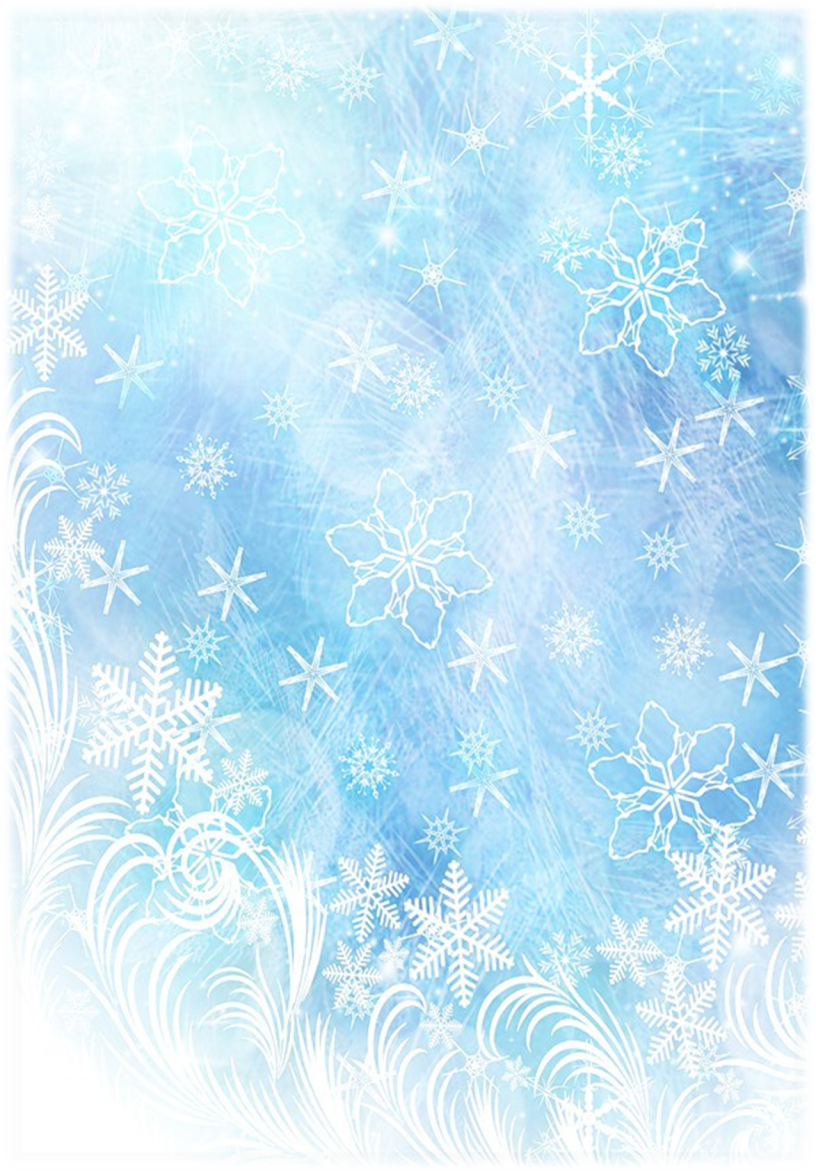 В рамах «Дня науки» в нашем Детском саду прошла «Неделя педагогического мастерства». Педагоги показали открытые занятия и поделились своим опытом с коллегами.Горшкова В.А.                                     Ярукова С.И. «Удивительные свойства          «Профессии детского сада» воздуха»  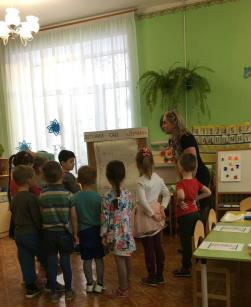 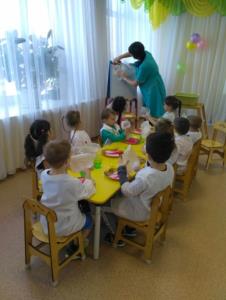                                 Валикова И.С.                                     «Микибот на рыбалке»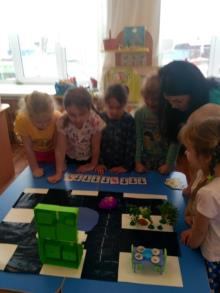 Антонова М.В.«Шарик в гостях у ребят»                      Корнилова М.С.             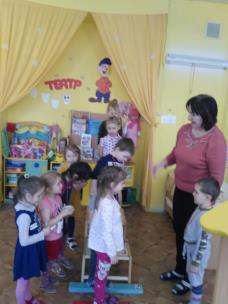 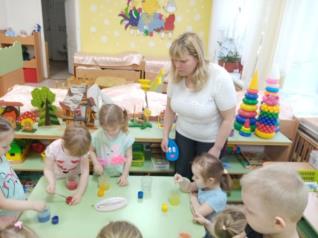 Рекомендации педагога                                      Лучик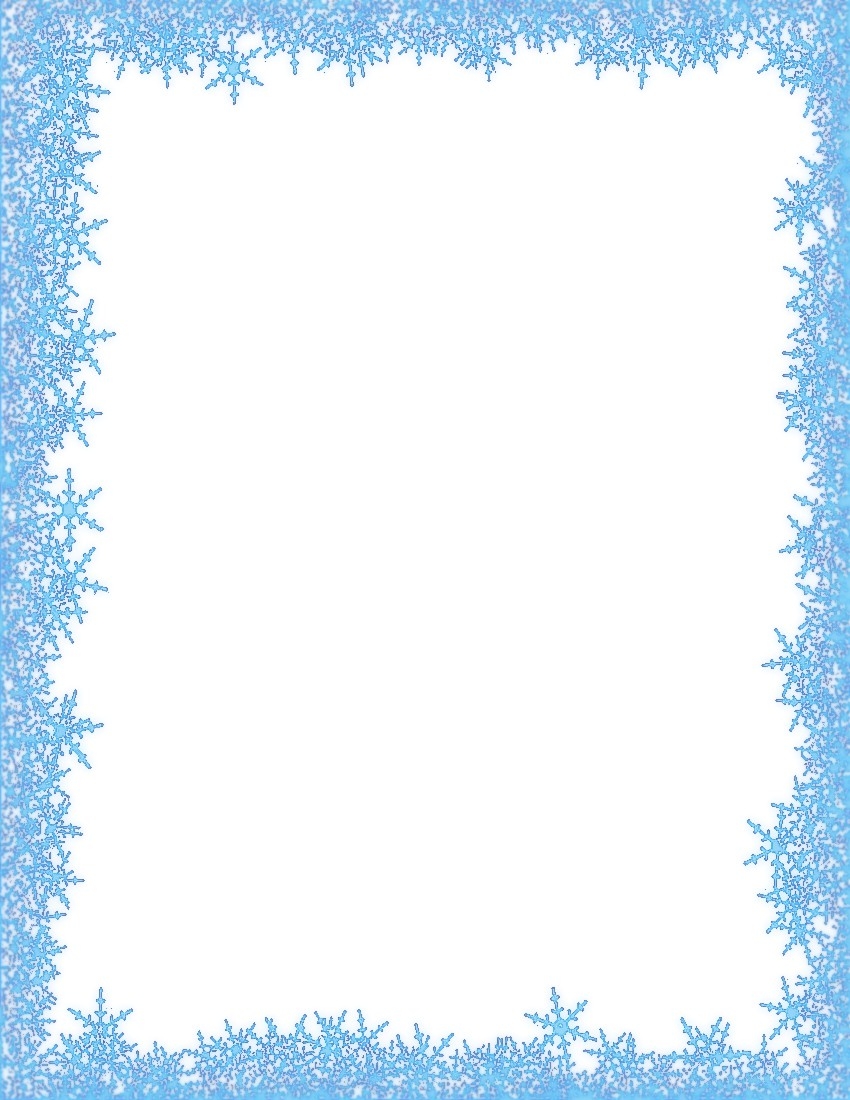 «Формирование правильной воздушной струи»         Формирование воздушной струи в процессе преодоления нарушений               звукопроизношения является основным направлением логопедической          коррекции, без которого невозможно достигнуть желаемого результата.         Основным назначением дыхательного аппарата является осуществление         газового обмена т. е доставка в ткани организма кислорода и выведение из             них углекислого газа. И этот обмен совершается благодаря периодическому         обновлению воздуха в лёгких, которое происходит при попеременном          чередовании дыхательных фаз – вдоха и выдоха.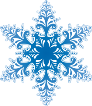 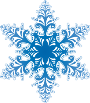 Игры и упражненияСдуй снежинку с рукавички      Для игры понадобятся вырезанная из картона рукавичка и вырезанная из         бумаги снежинка. Покажите ребенку, как можно сдуть бумажную снежинку с            рукавички. Затем вновь положите снежинку на рукавичку, поднесите ее к               губам малыша. Попросите ребенка подуть на снежинку.Буря в стакане         Предлагайте ребенку время от времени пить сок с помощью трубочки.              Меняйте диаметр трубочек, предлагая малышу трубочки сначала толстые, а        потом все более тонкие. Расскажите ребенку, что можно не только втягивать         в себя сок с помощью трубочки, но и выдувать воздух через трубочку. Для      этого налейте в стакан воду и покажите, как можно заставить воду       пузыриться. Пусть малыш сам попробует создать бурю в стакане воды.Вертушка       Для игры вам потребуется игрушка-вертушка, купленная в магазине или         изготовленная собственными руками. Покажите ребенку, как надо подуть на        вертушку, чтобы она пришла в движение. Пусть малыш сам подует на 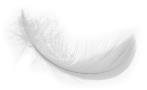       бумажную вертушку.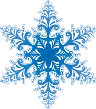 Желаем успехов!Учитель-логопед: Кузнецова Е.Н.Рекомендации педагога                                      ЛучикПоделки из гофрированного картона (гофроквиллинг)           Гофрированный картон является очень удобным материалом для создания           детских поделок: он может легко скручиваться и сминаться без         дополнительных усилий. Поэтому поделки из гофрированного картона           можно использовать в совместном творчестве с детьми старшего          дошкольного возраста.       Особое место в создании поделок из гофрокартона занимает такая техника 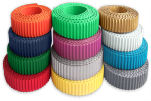         как квиллинг – сворачивание полоски в спираль,         при этом в зависимости от приложенных усилий            можно регулировать плотность наматывания.           Различают разнообразные виды скручиваний:         тугая спираль, изогнутая капля, полукруг,          свободная спираль, птичья лапка, лист, стрелка, треугольник, конус,            полумесяц, ромб. Такая техника успешно применяется для создания            объемных цветков.             Приурочив свою поделку к какому-либо празднику, можно сделать           открытки и цветы из гофрированного картона.          Наиболее простые, легкие и красивые поделки из гофрированного картона   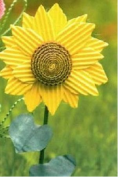                                          – это цветы. Такие цветы можно преподнести в виде                                        целого букета. Однако это требует усидчивости от ребенка и                                    внимания, поскольку создание букета требует много времени.                                    Наибольшей популярностью среди детей пользуется                                       создание открытки. Созданные из гофрокартона                                         открытки отличаются своей красотой и дизайном 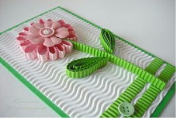           в зависимости от проявленной ребенком фантазии.        Дети старшего возраста при помощи мамы могут создать        объемные поделки: животных, транспорт, персонажей       мультфильмов.       Благодаря тому, что гофрированный картон плотный, поделки из него         получаются крупные, надежные и не разваливаются со временем. Поэтому         он так удачно подходит для создания объемных фигур.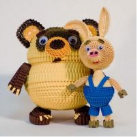       Но поскольку техника создания объемных фигур достаточно сложная, то    такие поделки не подходят для детей младшего возраста. Но с ребенком-дошкольником можно интересно провести время за созданием такого произведения.             Желаем успехов!      Воспитатель: Ярукова С.И.Развивашка                                       Лучик                                    «Обведи снеговика»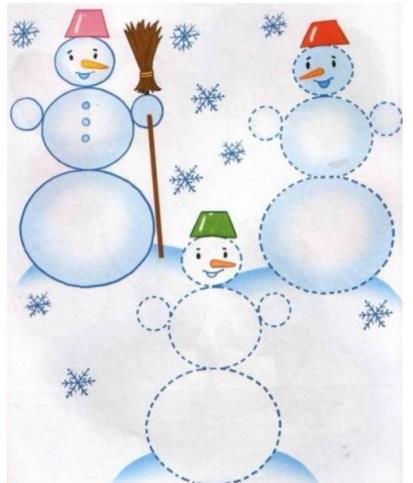                         «Пройди лабиринт»	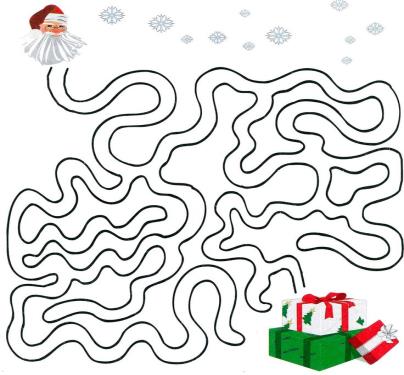 Поздравляем                                      Лучик                                                                  Поздравляем с Днём Рождения! Сорокину Татьяну Васильевну - заведующуюПучкову Марину Юрьевну – старшего воспитателя    Балашову Веру Анатольевну – инстр. по физ. культуреКорнолову Марину Сергеевну - воспитателяМарову Марину Михайловну - воспитателя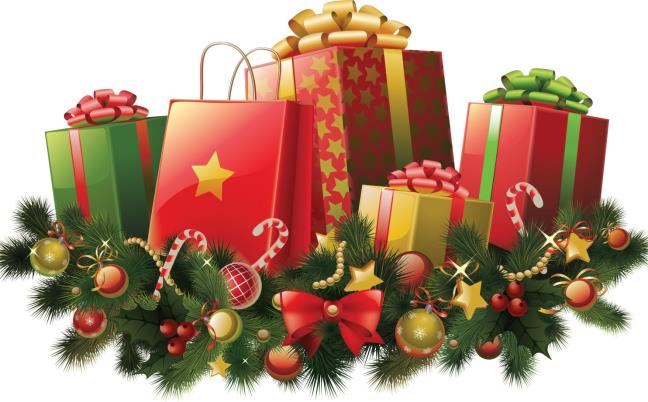 Поздравляем                                      Лучик   С новым Годом и Рождеством!	Поздравляю с Новым годом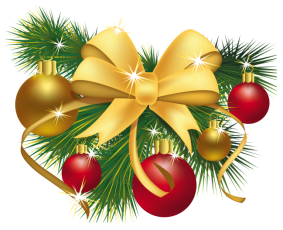           И счастливым Рождеством!         Эти праздники наполнят       Сердце добрым волшебством!        Пусть они подарят сказку,        Принесут в наш мир любовь,       Чтобы было в нем побольше       Добрых дел и добрых слов!С Днем защитника Отечества                         От всей души мы поздравляем
                        Вас с Двадцать третьим февраля!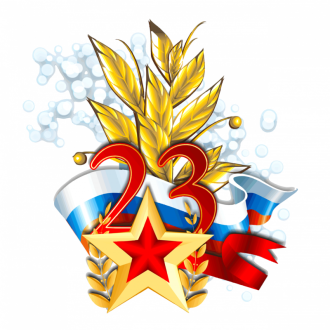                       И в День защитника желаем
                        Быть гордостью страны всегда.
                        Желаем быть для всех примером,
                     Желаем Вам удач в делах,
                      В работе оставаться первым
                        И быть разборчивым в друзьях.
                         Пусть Вас не трогают заботы,
                    В семье — всё гладко, в доме — смех.
                          Желаем крепкого здоровья,
                       Пусть Вам сопутствует успех.
Анонс                                                      Лучик Тема номера: «Весенняя капель»    Выходит 4 раза в год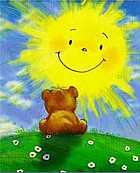     Учредитель и издатель:     МДОУ «Детский сад № 175»,     Заведующий Сорокина Т.В.    Редактор (дизайн): Кузнецова Е.Н.    Верстка: Пучкова М.Ю.    Номер подписан в печать февраль 2020 год    Материалы публикуются в авторской редакции    Тираж: 10 экземпляров    Адрес редакции: город Ярославль, улица Зеленцовская 5а    Телефон: 45-06-35     Электронная почта:detsad175@mail.ru; yardou175@yandex.ru